MEDICAL DEVICE RECALLVERIFICATION FORMPLEASE COMPLETE THIS FORM IN ITS ENTIRETYPlease list the quantity of affected product at your facility, if you have no inventory, please tick the box below.No Inventory (Please check):	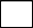 Please complete this form and return it to Healthcare 21 even if you have no affected inventoryInformation for the courier:Number of parcels to collect:     	Weight:	 < 45kg	   > 45kg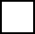 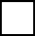 By signing this form, I confirm that I have read and understand the Recall from Medtronic FA1323: Shiley™ Adult Flexible Tracheostomy Tube with TaperGuard™ Cuff, and Cuffless: Disposable Inner Cannula or Reusable Inner CannulaCollection DetailsPlease fax or email this form back to Healthcare 21 within 10 days using the contact details referenced at the top of this form.Compliance or customer service will contact you directly to organise return of affected products and credit will be given for returned products.Please don’t send the goods back before having received the return documentation.Healthcare 21 Contact DetailsHealthcare 21 Contact DetailsContact NameKinga Jurusik AddressHealthcare 21Unit B1-B2 Bond CloseKingsland Business ParkBasingstoke, HampshireRG24 8PZTelephone + 44 1256 306 506Fax:+ 44 1256 365 486E-mailcompliance@hc21.groupItem CodeInvoice/Despatch/PO numberSerial NumberQuantity to be returnedCustomer Name (please print)SignatureDateHospital NameContact Name (for collection)Department (for collection)AddressPost CodePhone numberE-mail